На основу члана 63. став 1. и члана 54. Закона о јавним набавкама („Сл. Гласник РС“ број 124/12, 14/15 и 68/15) комисија за јавну набавку обавештава сва заинтересована лица у поступку да је извршена измена  конкурсне документације за јавну набавку – Услуге редовног сервиса за службене чамце ЈН 16/2017, назив и ознака из општег речника речника: 50244000-7 - Услуге ремонта бродова или чамаца за Партију 2: Сервис на ванбродском мотору MERCURYИЗМЕНА  КОНКУРСНЕ ДОКУМЕНТАЦИЈЕ БРОЈ 11. На страни 6  конкурсне документације,  у оквиру ТЕХНИЧКЕ КАРАКТЕРИСТИКЕ (СПЕЦИФИКАЦИЈА)  ЗА ПАРТИЈУ 2 – СЕРВИС НА ВАНБРОДСКОМ МОТОРУ MERCURYмења се  текст,тако да сада измењен текст, гласи:1. ПРЕДМЕТ ЈАВНЕ НАБАВКЕ ОБУХВАТА:Промена уља и замена филтера за уљеПровера и контрола рада термостата Провера и замена филтера за горивоКонтрола корозије анода. Промена уље у мењачу. Проверити течност у управљачком систему.Проверити затегнутост завртња, вијака, навртки, и других спојева вратаНанети антивегетативну боју  (Хемпел Хард рејсинг  или  сл.)Провера  светлосних уређаја (навигациона светла, ротација..) и електронике (радар, сонар, плотер..)Контрола и сервис система за грејање у чамцу (Webasto)Карактеристике чамца: алуминијумски чамац, дужина 8,20 и ширина 2,50 м.КВАЛИТЕТ: услуге која су предмет јавне набавке као и делови који се уграђују морају у погледу квалитета задовољавати важеће стандарде и да у свему испуњавају захтеве из техничке спецификације јавне набавке. МЕСТО ПРУЖАЊА УСЛУГЕ: у сервису понуђача.  РОК ОТПОЧИЊАЊА ПРУЖАЊА УСЛУГЕ: максимално 3 дана од  дана упућивања радног налога од стране представника наручиоца.РОК ИЗВРШЕЊА УСЛУГЕ/ИСПОРУКЕ: рок извршења услуге не може бити дужи од 60 дана од дана од дана упућивања радног налога од стране представника наручиоца.ГАРАНЦИЈА: Гарантни рок на извршену услугу не може бити краћи од 12 месеци рачунајући од дана пружене услуге.2. На страни 49, 50 и 51  конкурсне документације,  мења се  текст,тако да сада измењен текст, гласи:XXV ОБРАЗАЦ ПОНУДЕ ЗА ПАРТИЈУ 2 Понуда -  број и датум: ____________________________УСЛУГЕ СЕРВИСИРАЊА ВАНБРОДСКОГ МОТОРА МЕRСURY 147,2kWНапомена: у цену урачунати све зависне трошкове набавке.3. На страни 63 и 64  конкурсне документације,  мења се  текст,тако да сада измењен текст, гласи:ОБРАЗАЦ СТРУКТУРЕ ПОНУЂЕНЕ ЦЕНЕ СА УПУТСТВОМ КАКО ДА СЕ ПОПУНИ ЗА ПАРТИЈУ 2УСЛУГЕ СЕРВИСИРАЊА ВАНБРОДСКОГ МОТОРА МЕRСURY 147,2kWУпутство за попуњавање обрасца: Понуђач/члан групе носилац посла попуњава сваку ставку у обрасцу структуре цене и исти је дужан да печатира и потпише.РеднибројНазивЈед.мереКоличина       (1)Јединачна ценабезПДВ-а(2)Укупнацена безПДВ-а(3)=(1х2)Износ ПДВ-а   (4)Укупнацена безПДВ-а(5)=(3)+(4)1.Промена уља и замена филтера за уљеуље Лфилтер комрад ком6112.Провера и контрола рада термостатаком13.Провера и замена филтера за горивоком14.Контрола корозије анодаком15.Промена уља у мењачуком16.Провера течности у управљачком системуком17.Провера затегнутости завртња, вијака, навртки, других спојева и вратаком18.Наношење антивегетативне боје (Хемпл Хард рејсинг или сл.ком19. Провера светлосних уређаја (навигациона светла, ротација..) и електронике (радар, сонар, плотер....)ком110.Контрола система за грејање у чамцу (Webasto)ком1УКУПНОУКУПНОУКУПНОУКУПНОУКУПНОРок отпочињања пружања услуге - максимално 3 дана од  дана упућивања радног налога од стране представника наручиоца_______________ дана од  дана упућивања радног налога од стране представника наручиоцаРок извршења услуге/испоруке и уградње делова не може бити дужи од 90 дана од дана упућивања радног налога од стране представника наручиоца.__________дана од дана упућивања радног налога од стране представника наручиоца.Гарантни рок на уграђене делове не може бити краћи од 12 месеци рачунајући од дана уградње дела. ______________месеци од дана уградње дела Гарантни рок на извршену услугу не може бити краћи од 12 месеци рачунајући од дана пружене услуге. ________месеци од дана пружене услугеМесто пружања услугеу сервису понуђача. Обавеза понуђача је да превезе  чамац од локације: Лучка капетанија Београд до места пружања услуга (сервиса понуђача).Проценат аванса (максимално 20% вредности понуде са ПДВ -ом)____________% вредности понуде са ПДВ-ом.Износ аванса са ПДВ-ом у динарима_______________________Потпис овлашћеног лицаМ.П.РеднибројНазивјед.мереКоличина(1)Јед. ценабезПДВ-а(2)Укупна цена без ПДВ-а(3)=(1)х(2)Износ ПДВ-а(4)Укупнацена безПДВ-а(5)=(3)+(4)1.Промена уља и замена филтера за уљеуље Лфилтер комрад ком6112.Провера и контрола рада термостатаком13.Провера и замена филтера за горивоком14.Контрола корозије анодаком15.Промена уља у мењачуком16.Провера течности у управљачком системуком17.Провера затегнутости завртња, вијака, навртки, других спојева и вратаком18.Наношење антивегетативне боје (Хемпл Хард рејсинг или сл.ком19. Провера светлосних уређаја (навигациона светла, ротација..) и електронике (радар, сонар, плотер....)ком110.Контрола система за грејање у чамцу (Webasto)ком1  УКУПНО  УКУПНО  УКУПНО  УКУПНО  УКУПНОМ.П.Потпис овлашћеног лица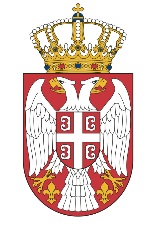 